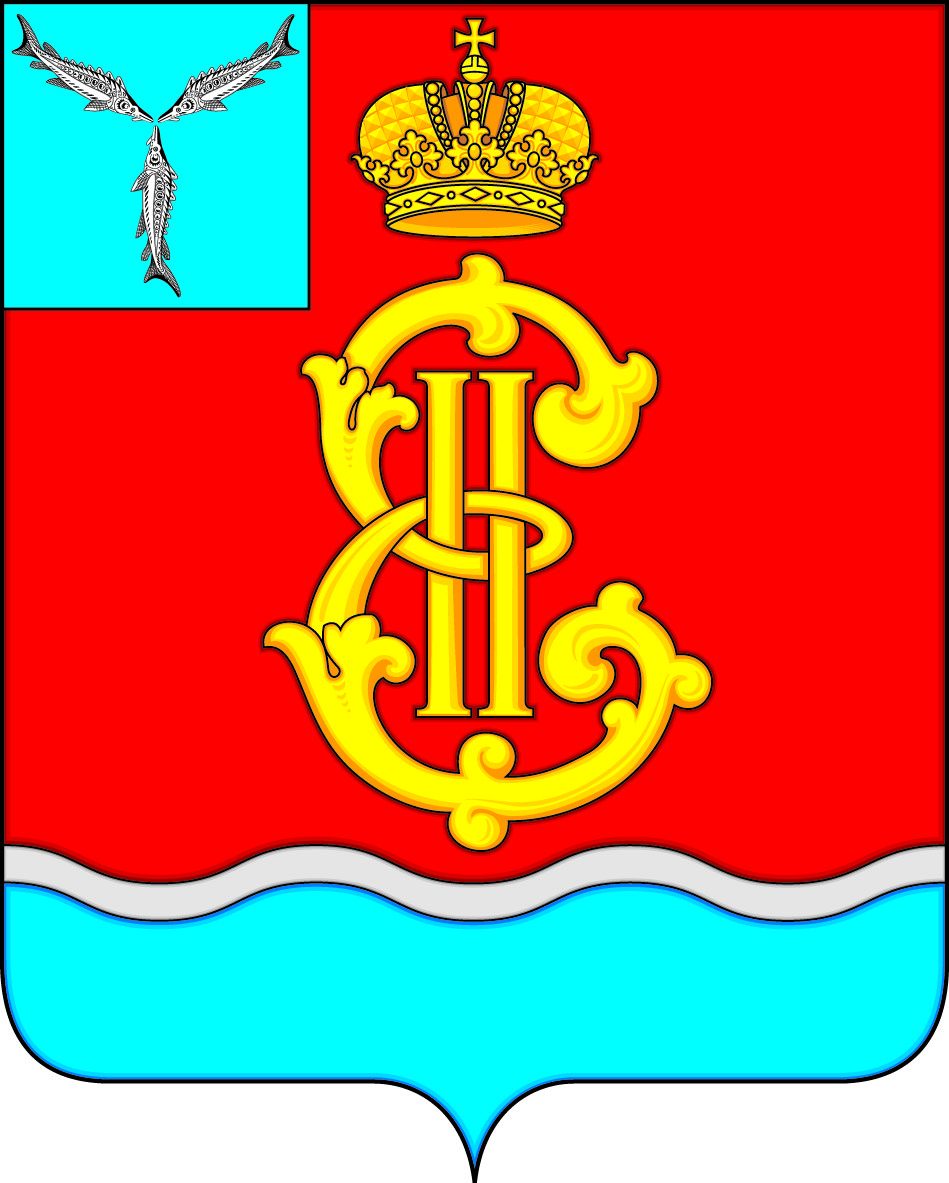 ГЛАВАМУНИЦИПАЛЬНОГО ОБРАЗОВАНИЯГОРОД МАРКС_________________________________________________________413090 Саратовская область  г.Маркс пр.Ленина д.20 Тел.:(84567) 5-12-38ПОСТАНОВЛЕНИЕ от  28.06.2019  г. № 29Об  утверждении  нормативных  затрат на обеспечение функций  Совета муниципального  образования  город  Маркс  Марксовского  муниципального района  Саратовской области  на  2020  год        В соответствии с частью 5 статьи 19 Федерального закона от 5 апреля 2013 года № 44-ФЗ «О контрактной системе в сфере закупок товаров, работ, услуг для обеспечения государственных и муниципальных нужд», постановлением Правительства Российской Федерации от 13 октября 2014 года № 1047 «Об общих правилах определения нормативных затрат на обеспечение функций государственных органов, органов управления государственными внебюджетными фондами и муниципальных органов, включая соответственно территориальные органы и подведомственные казённые учреждения», руководствуясь Уставом муниципального образования  город  Маркс,   ПОСТАНОВЛЯЮ: 	1. Утвердить нормативные затраты на обеспечение функций Совета муниципального  образования  город  Маркс  Марксовского  муниципального района  Саратовской области  на  2020 год.          2.  Настоящее постановление вступает в силу со дня его обнародования.          3. Обнародовать настоящее постановление на официальном сайте муниципального образования город Маркс Марксовского муниципального района  Саратовской области  и  в  Единой информационной системе закупок.                                                                                                                                                   Приложение                                                                                                                                      к  постановлению                                                                                                                                                                       от  28.06.2019 г. № 29Нормативные затраты на обеспечение функций Совета муниципального  образования  город  Маркс  Марксовского  муниципального района  Саратовской области на  2020 годНормативы затрат на услуги стационарной связи.Нормативы затрат на услуги подвижной радиотелефонной связи (сотовой связи) стандарта GSM.3. Нормативы цены и количества мониторов для персональных компьютеров, срок полезного использования4. Нормативы на оказание услуг по заправке и восстановлению картриджей принтеров и многофункциональных устройств, приобретение картриджей, принтеров и многофункциональных устройств. Оказание услуг по информационно-техническому обслуживанию сайта. Оказание услуг по ремонту принтеров и многофункциональных устройств. Оказание услуг по ремонту персональных компьютеров и оборудования  локальной сети.5. Нормативы количества и цены канцелярских принадлежностей, периодичность получения для администрации и казенных учреждений.7. Нормативы затрат на приобретение горюче смазочных материалов.8. Нормативы затрат на проведение предрейсового  и  послерейсового осмотра водителей транспортных средств.9. Нормативы затрат на техническое обслуживание транспортных средств для казенных учреждений.10. Нормативы затрат на новогодние подарки.11. Нормативы затрат на услуги  по осуществлению доступа к сети интернет.12. Нормативы затрат на услуги  по опубликованию нормативно-правовых  актов в печатных изданиях.Глава   муниципального образования  город  Маркс	                                                                                                      А.Г. КоштаненковГлава  муниципального образования город   Маркс				                     А.Г. Коштаненков№п/пНаименование Стоимость (не более, руб.)Кол-во месяцев1.Оказание услуг стационарной связи12 000,0012№п/пНаименование Стоимость (не более, руб.)Кол-во месяцев1.Оказание услуг подвижной радиотелефонной связи (сотовой связи) стандарта GSM10 000,0012№ п/пНаименование оргтехникиЦена (не более) рублейКоличествоСрок полезного использования  (не менее), лет1Мониторы для персональных компьютеров15 000,00Не более 2 шт. в год 7 № п/пНаименование услугСумма затрат, не более в год, руб.1Оказание услуг по заправке и восстановлению картриджей принтеров и многофункциональных устройств, приобретение картриджей, принтеров и многофункциональных устройств.5 000,002Оказание услуг по ремонту персональных компьютеров 10 000,00№ п/пНаименованиеЕдиница измеренияКоличествоЦена (не более), рублейПериодичность,получения1Папка на 10 файловшт.550,001 раз в  год2Папка на 20 файлов шт.555,001 раз в  год3Клей  ПВАшт.3 36,001 раз в год4Корректирующая жидкостьшт.5 50,001 раз в год5Ножницы шт.2125,001 раз в  год6Блок для заметок шт.12 80,001 раз в  год7Скрепки, длина – упак.24 23,001 раз в год8Зажим для бумагшт.3025,001 раз в год9Скрепки, длина –  упак.12 50,001 раз в год10Скобы для степлера № 10 упак.20 50,001 раз в год11Скобы для степлера № 24/6 упак.20 50,001 раз в год12Степлер № 10шт.2 60,001 раз в 3 года13Степлер № 24/6 шт.2 200,001 раз в 3 года14Бумага для факса шт. 12 100,001 раз в год15Закладки шт.1060,001 раз в год16Блок с клеевым краемшт.10 80,001 раз в год17Благодарственное письмошт.100 20,001 раз в год18Папка адресная шт.5 90,001 раз в год19Ручка гелевая шт.20 40,001 раз в год20Стержень гелевыйшт.2030,001 раз в год21Ручка шариковая шт.60 40,001 раз в год22Ежедневник формат А5.шт.2 180,001 раз в год23Точилка шт.2 40,001 раз в год24Маркершт.10 40,001 раз в год25Ластик шт.2 20,001 раз в год26Карандаш  шт.60 15,001 раз в год27Папка-файл  шт.10003,001 раз в год28Папка-уголок шт.10 20,001 раз в год29Папка-скоросшиватель шт.12 25,00  1 раз в год30Папка-конвертшт.5 50,001 раз в год31Линейка шт.3 14,001 раз в год32Папка на завязкахшт.5 30,001 раз в год33Папка-регистраторшт.10 150,001 раз в год34Клей карандаш .шт. 3 55,001 раз в год35Краска штемпельная шт.3 70,001 раз в год36Тетрадь  .шт.5 30,001 раз в год37Папка-скоросшивательшт.10 15,001 раз в год38Календарь шт.2 70,001 раз в год39Книга учета.шт. 10 220,001 раз в год40Бумага А4упак.150 250,001 раз в год42Конверты маркированныешт.10Цена определяется тарифами оператора почтовой связиПо необходимости43Конверты немаркированныешт.10Цена определяется тарифами оператора почтовой связиПо необходимости44Почтовые маркишт.100Цена определяется тарифами оператора почтовой связиПо необходимости45Бумага матоваяупак.2440,00По необходимости46Почетная грамоташт.10020 000,00По необходимости59Благодарностьшт.10020 000,00По необходимости60Благодарственное письмошт.10020 000,00По необходимости№ п/пНаименованиеЕд. изм.Цена за 1 л.Норма расхода топлива на 100 километровПлановый пробег за год (км)  1.Бензин автомобильный АИ-92 л.Не более 46,0013,950 000№ п/пНаименованиеЕд. изм.Цена за 1 л.Норма расхода на 100 л. используемого бензина (л)Плановый пробег за год (км)  1.Масло моторное  л.Не более 500,000,650 000№ п/пНаименование услугиКол-во проверяемых единиц Стоимость, руб.Кол-во месяцев1Затраты на проведение предрейсового и послерейсового осмотра водителей транспортных средств 17500,00122Затраты на проведение технического состояния автотранспортных средств14000,0012№ п/п Наименование услугКол-во единицЦена за ед. услуги1Оказание услуг по обязательному страхованию гражданской ответственности владельцев транспортных средств1Не более  5 000,00 руб.2Технический осмотр транспортных средств1Не более  600,00 руб.№ п/пНаименование товараСумма затрат, не более в год, руб.на всех работников1Новогодний подарок10 000,00№п/пНаименование Стоимость (не более, руб.)Кол-во месяцев1.Оказание доступа к сети Интернет35 000,0012№п/пНаименование Стоимость (не более, руб.)Кол-во месяцев1.Оказание услуг по опубликованию нормативно-правовых актов в  газете «Воложка»100 000,0012